SCHOOLWORKLESSON 1 HOLIDAYSAccommodation= smještajBook v. = rezerviratiLocal dishes= lokalna jela (specijaliteti)Sightseeing = razgledavanje znamenitostiKeep in touch= održavati vezu sa Abroad= u inozemstvuAt the seaside= na moruOutdoors=na zraku, na otvorenom, u prirodiTWO HOLIDAYS-TWO STORIESIt's definitely not my cup of tea- to definitivno nije za mene(to mi se definitivno ne sviđa)Nearby town= obližnji gradićCome along= poći s nekimCROATIA- A GREAT HOLIDAY DESTINATIONPlain= ravnica; pl geog= nizinaRolling hills = brežuljkasti krajCascade= slap, vodopad,kaskadaBreathtaking=zapanjujući, nevjerojatan, prekrasanCoastline= obalaMainland= kopnoWorld Heritage List by UNESCO = UNESCO-ova  Svjetska baštinaScenery= kraj, krajobraz,pogled,vidik                                            MATCHING WORDS                                                     SCHOOLWORK     23rd September 2015                                                FAMILY AND FRIENDSreliable- pouzdanunderstanding- razuman, uviđavansociable- druželjubivcomplaining- gunđalofriendly- srdačanoverprotective- zaštitnički raspoloženhelpful- uslužan, na pomoć, od koristi                                       SCHOOLWORK                          12th October 2015      WHAT ARE THEY LIKE?READINGcome across- slučajno pronaćiadvertising agency- reklamna agencijapublishing company- izdavačka kućahe works late hours- radi do kasnotake up (a hobby)- početi se baviti čime (hobijem)tease-zadirkivatitake exames- polagati ispitewindsurfer- jedriličar / surfer na dasciwindsurfing-jedrenje/ surfanje na dascijoker-šaljivčinabirdwatching- promatranje ptica(omiljena razonoda u Australiji)the bush- divljinabinoculars-dalekozorcatch up-nadoknaditi  propušteno14.10.2015. d.r. ponavljati pravila za tvorbu i upotrebu glagolskih vremena past simple, past continuous i present perfect simple ( grammar plus te tablice kopirane i zalijepljene u bilježnicu.)16.10. d.r. dovršiti rješavanje zadataka iz „Upute za provjeru“ te pripremanje za pisanu provjeru znanja.                                                          SCHOOLWORK                                                   HOW TO DEAL WITH BULLYINGmean- zao,zločest,podaokick-udariti nogom,šutnutipick on someone- namjeriti se na koga, odabrati koga za žrtvuembarrassed-zbunjen,smeten,doveden u neugodan položajgive someone a hard time- maltretirati nekogget around someone- izbjeći kogatalk back-drsko odgovaratirude comments-nepristojni komentariclass master-razrednikclass mistress- razrednicafight back- uzvratiti (udarac)stick with someone-držati se kogarely on someone-osloniti se na koga,pouzdati se u kogastand up for someone-podržati koga26.10.2015. d.r. r.b. str.  10 i 11                                      SCHOOLWORK    HOW TO DEAL WITH BULLYING?1 What kind of a person usually becomes a bully?2 How do bullies usually behave?3 What do bullies want to achieve when they bully other people?4 What's one of the reasons bullies behave the way they do? ( Say       something about their family background)5 How do bullies feel most of the time?6 Whom do bullies usually pick for their victim?7 Have you ever been bullied?8 How do you feel when you are bullied? ( If you have never been bullied say what you think you would feel like in this situation)9 Can bullies change their behaviour?10 What can you do if you have problems with bullying?11What usually happens to bullies?28.10.2015. d.r. odgovoriti na pitanja o nasilnicima i zastrašivanju.                                              SCHOOLWORK                           28th October 2015ENGLISH, ENGLISH EVERYWHERE                                               Turn the music down – stišati glazbuStr 21Lead-inPronunciation –izgovorSpelling –sricanjeMother tongue- materinski jezikListeningGet stuck-zaglaviti, biti zatvoren,zarobljen,biti u nepriliciWrite down- zapisatiI don't feel like doing it- ne da mi se to raditiSound symbols- fonetski simbolCopy-prepisatiLook up-potražitiTake up a lot of time – oduzimati mnogo vremenaReadingWilling-voljanMake the best of your time- na najbolji način iskoristiti svoje vrijemeLook  up a word- potražiti riječ (u rječniku)First language- materinski jezikPick something up-(usput) nešto naučitiName v- imenovatiTalkative- brbljav, pričljivGo abroad- ići u inozemstvoHOW TO MAKE YOUR LEARNING EASIEREssay- sastavSubtitles- titlovi, prijevod govorenih dijelova u filmuTake part- sudjelovatiHALLOWEENHalloween – predvečerje Svih svetihHallowmas- Svisveti (All Saints' Day)All Souls' Day – Dušni dantrick or treat- dajte nam nešto ili ćemo se našaliti s vamaprank- nestašluk, podvalatrick- trik, prijevara, smicalica, lopovluktreat- gozba, poslasticabob – hvatati ustimapractical joke- neslana šala, psina30.10.2015. d.r. – obraditi uvod teksta o učenju engleskog jezika- prevesti izjave  ( na osnovu prepisanih riječi na satu) te odrediti kojem paragrafu iz teksta pripada pojedina izjava. Solution-(2,1,4,3,6,5,7)    2.11. 2015. d.r. udžbenik, str. 23 – prijevod teksta o elementima                                                                               učenja e.j.TIPS FOR LEARNING ENGLISH (p 25)ZERO AND FIRST CONDITIONALZERO CONDITIONALFORMIf + present simple + present simpleIf Jill doesn't get home on time, her parents always worry.            present simple                                                        present simpleIf + present simple + imperativeIf you don't know where to spend the summer, come and stay               present simple                                                              imperativewith me for a few weeks.REMEMBER:  You can reverse the sentence order. Jill's parents always worry if she doesn't get home on time.USEUse these sentence structures for FACTS that are generally true or to make SUGGESTION or an OFFER, or to GIVE ADVICE.Many people feel depressed if it rains for too long. (fact)If their moms don't cook dinner, Jack and Jill sometimes go out for a pizza. (fact)If you have no money, I can lend you some. (offer/suggestion)If you want to pass the test, you must start studying now. (advice)                                                       SCHOOLWORKFIRST CONDITIONAL                                             6th November 2015FORMIf + present simple+ will futureIf Jill's mum doesn't get home  by 5, Jill and her dad will cook the dinner.(Ako Jillina mama ne dođe doma do 5, Jill i njen tata će skuhati večeru.)USEWe use this sentence structure to talk about things that WILL HAPPEN/ MAY HAPPEN in the future. We use the PRESENT SIMPLE to express a FUTURE ACTION or SITUATION and WILL to express the RESULT.If we don't leave soon (future action), we will miss the train. (result) Ne odemo li uskoro, propustit ćemo vlak.4.11.2015. d.r. str.24 udžbenik- napisati sastav ENGLISH AND ME     SECOND CONDITIONALFORMIf + past simple + conditionalIf the weather was fine, we would go for a walk. ( Da je vrijeme lijepo išli bismo u šetnju.)USEThe FULFILLMENT of the condition is considered IMBROBABLE or IMPOSSIBLE. THIRD CONDITIONALFORM     If + past perfect  + conditional perfectIf the weather had been fine, we would have gone for a walk.(Da je vrijeme bilo lijepo otišli bismo u šetnju)USEWe use this sentence structure to talk about the action that was IMPOSSIBLE IN THE PAST and therefore did not happen.6.11.2015. d.r. udžbenik str. 26 popunjavanje tablice podacima o hrvatskom školskom sustavu.EDUCATION IN ENGLANDThe education system is divided into stages based upon age: Early Years Foundation Stage (ages 3–5), primary education (ages 5–11), secondary education (ages 11–18) and tertiary education (ages 18+).From the age of 16 there is a two-year period of education known as "sixth form" or "college" which typically leads to A-level qualifications (similar to a high school diploma in some other countries), or a number of alternate qualifications such as BTEC, the International Baccalaureate or the Cambridge Pre-U.Full-time education is compulsory for all children aged 5 to 18, either at school or otherwise, with a child beginning primary education during the school year he or she turns 5.[8] Children between the ages of 3 and 5 are entitled to 600 hours per year of optional, state-funded, pre-school education. This can be provided in "playgroups", nurseries, community childcare centres or nursery classes in schools.The age at which a student may choose to stop education is commonly known as the "leaving age" for compulsory education. This age was raised to 18 by the Education and Skills Act 2008;Definition of PREPARATORY SCHOOL1 :  a usually private school preparing students primarily for college2British :  a private elementary school preparing students primarily for British public schoolsPUBLIC SCHOOLnoun [C or U] UK    US         public school noun [C or U] (EXPENSIVE SCHOOL)› in ​England, an ​expensive ​type of private school (= ​school ​paid for by ​parents not by the ​government)public school noun [C or U] (FREE SCHOOL)› US in ​Scotland, ​Australia, and the US, a ​free ​school ​provided by the ​governmentfee – školarina,nagrada,honorar,pristojba,troškoviDICTATION EXERCISEI like going to school although some lessons are boring. I try to avoid bullies and try not to speak in class. It is true that if you are willing to learn something you'll learn faster. Your success depends on you. Your teacher can't do all the work. During English lessons we learn a lot about grammar and pronunciation. We also learn new vocabulary and spelling. I have some trouble with spelling and I don't like writing sound symbols after a new word. It's too complicated for me. I learn a lot of new words by watching films, listening to music, reading books and magazines in English or surfing the Internet. I am not very talkative but I speak English well. I plan going abroad this summer. I am going to attend English summer course in Cambridge. I can't wait for  summer to come!DICTATION                                                               23.10. 2014.Hi, my name is Marko and I live with my family in Zagreb. My parents, Ivan and Sandra  both work as programmers in a private firm. They are both very ambitious and work late hours,even weekends. I can talk to them about anything because they are very understanding.I like spending time with my friends and I don't like going to school. I especially don't like learning English. I have problems with pronunciation and grammar. My teacher always corrects everything I say. Copying sound symbols after a new word is also very difficult. This is why my parents have decided to send me to an English language course next summer.    (111 RIJEČI)DICTATION                                             GROUP B 23.10. 2014.Hi, my name is Tina and I attend elementary school in Split. I hope to become a foreign language teacher one day because I like learning languages, especially English. It's amusing to learn new words. I write all the new words down in my vocabulary notebook. I have no problems with pronunciation and spelling because I spent a year in London with my parents when I was five. I can still remember how we went sightseeing with guidebooks in our hands. We went on day trips and ate local dishes. I hope to visit London again!(96 riječi)                                                     SchoolworkThe story of Englishthe Angles and Saxons – Angli i SasiOld Norse- staronorveški jezikbreak away- odvojiti sereligion- vjerafound a settlement- osnovati naseobinusettler- naseljenikconvict- kažnjenjikovercrowded- pretrpan, prenapučenpractise religion – pridržavati se vjerskog naukaNorman- normanski, NormanGermanic- germanskiHindi- hindu, sjevernoindijski jezikQUESTIONS (LESSON 4)1 Who were Angles and Saxons?2 Where did they come from?3 What's the oldest form of English and what words spoken in modern English  have Germanic origin?4 When did the Vikings attack Britain and where did they come from?5 What language did the Vikings speak and what words spoken in English  derive from this language?6 When did the Normans start ruling England?7What languages were spoken during Norman rule?8 What words in English derive from French?13.11.2015. d.r. odgovoriti na ova pitanja kao i pitanja sa strane 32 u udžbeniku (zad. E) u bilježnicu. 16.11.2015. d.r. dovršiti prijevod teksta ' The story of English' str. 31 u udžbeniku.  A  HISTORY  OF  THE  ENGLISH  LANGUAGEB. C.  -  BEFORE CHRIST -  prije nove ereA. D.  -  ANNO DOMINI  -  godine Gospodnje  -  nova era                                     AUSTRALIA      inhabitant- stanovnikAborigines – prastanovnici, Aboridžini, australski starosjediocisettler- naseljenikconvict- kažnjenikin the country- van grada             FAMOUS PEOPLE FROM THE LAND DOWN UNDERfilm director – filmski režiserlead role-  glavna ulogathe television work- pojavljivanje pred malim ekranimatake something up- početi se baviti nečimthunder- grom, grmljavinathe interpreter- tumač, prevodilacachievement- postignućeWuthering Hights- Orkanski visovitake off- uzletjeti, krenuti uzlaznom putanjom, wild temper – divlja narav 20.11. 2015. d.r. udžbenik- prijevod str. 35- Australia23.11.2015. d.r. -prevesti tekst sa str. 34 u udžbeniku o životno stilu Australaca.25.11.2015. d.r. riješiti zadatke o Australiji sa papira do kraja                                SCHOOLWORKA-list is a term that alludes to major movie stars, or the most bankable in the Hollywood film industry or to major recording artists, major international sports stars or miscellaneous occupations such as the most successful film directors, certain high profile media and entertainment moguls and the most notable international TV broadcasters.27.11.2015. d.r. odgovoriti na pitanja o Australiji u bilježnicuE   Match  the expressions to their paraphrases.	3F   Fill in the text with the appropriate expression.	4G  Memory  –  Pick a number and describe.H   Ask the right question.I   PROJECTSMake a poster ofplaces worth seeingfamous people from the pastfamous actors / actressesAboriginal Dreamtimeanimal worldsimilarities and differences between Australia and the USAorganise an Australian day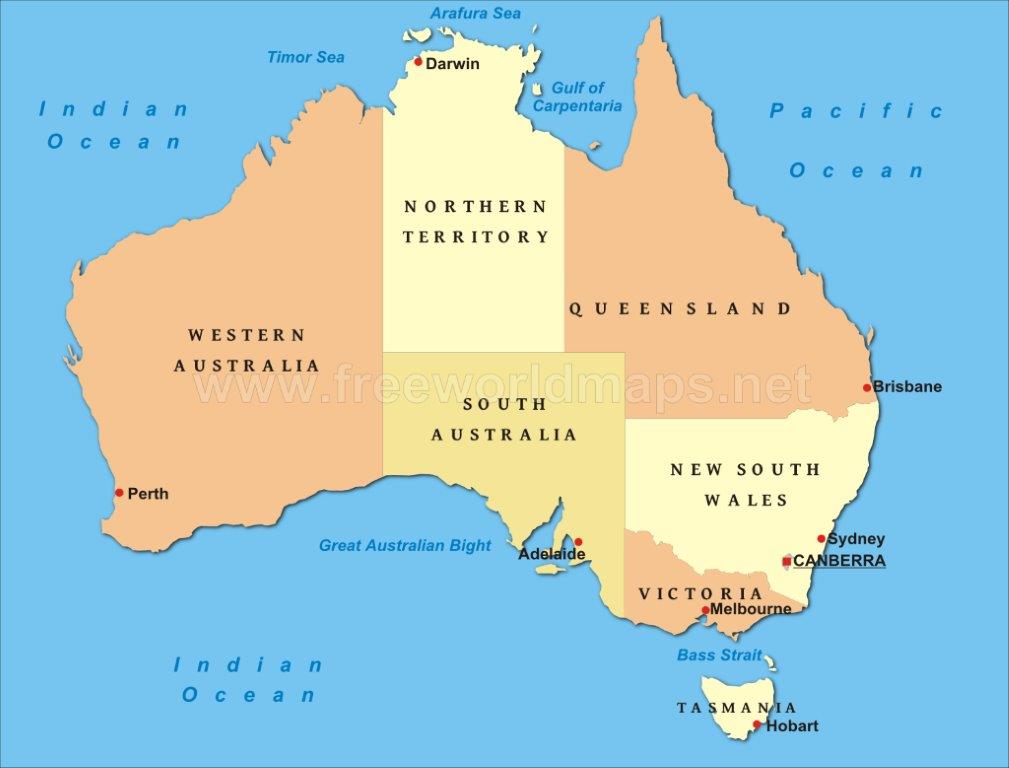 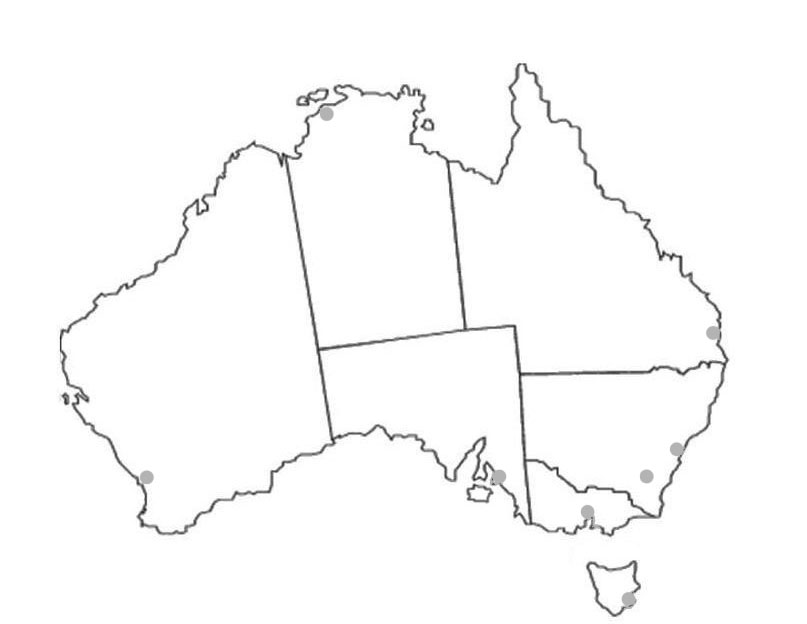 A  U  S  T  R  A  L  I  A1	Where is Australia situated ?2	What is it often called ? Why ?3	How many states and territories does it consist of ? Name them .4	How many people live there ?5	What is their official language ?6	Name the capital city and the largest cities in Australia.7	Who were the first inhabitants ?8	Where , when and how did they come from ?9	What is the DREAMTIME ?10	What about AYERS ROCK ( Ulurua )11	Who was James Cook ?12	What happened in 1778 ?13	What about 1851 ?14	What happened to Aborigines after that ?15	What about the population of Australia today ?16	What activities do Australians like ?17	What special animals live there ?18	What`s the main Australian export ?19	Who was Abel Tasman ?20	Who was Edward Hargraves ?21	Who was John Flynn ( Flynn of the Inland ) ?22	Who “ attends “ the SCHOOL of the AIR PROGRAM ?WESTERN AUSTRALIA  ( the capital PERTH ) is the longest state, but only 1.5 million people live there.The first inhabitants arrived from Indonesia on BAMBOO RAFTS some 50 000 years ago during the Ice Age. THE NORTHERN TERRITORY ( the capital DARWIN ) is a large state with very few people. It was here that the reverend JOHN FLYNN organized THE FLYING DOCTOR SERVICE – doctors who  visit their patients by helicopters. Children who live on large CATTLE STATIONS  do not go to school. They listen to THE SCHOOL of the AIR PROGRAM.In the caves of AYERS ROCK ( ULURU ) there are wall paintings that the Aborigines made thousands of years ago. It is a large rock formation - "an island mountain", in Uluru-Kata Tjuta National Park.SOUTH AUSTRALIA ( the capital ADELAIDE ), with its huge semi-desert areas in the far Outback  is the driest but the most urbanised state.  The state is well-known for it's wineries. The wild coast offers plenty for the tourist. KANGAROO ISLAND is Australia`s third largest island. Seals, sea lions, penguins, kangaroos and koalas still live there.QUEENSLAND ( the capital BRISBANE ) is also called the SUNSHINE STATE. Many tourists swim, dive, fish and visit the GREAT BARRIER REEF. It is the largest coral reef in the world. People fish for PEARLS there, too.NEW SOUTH WALES is Australia's oldest and most populous state. The capital is SYDNEY, the largest town in Australia with a population of about 3.5 million people.In 1851 EDWARD HARGRAVES found  g o l d  170 km west of Sydney. The gold rush started.VICTORIA  ( the capital MELBOURNE ) developed during the gold rush days. In the city of MILDURA tourists can visit the largest fruit juice factory in Australia and see the biggest *HUMPTY DUMPTY at a poultry farm.TASMANIA ( the capital HOBART ) is the smallest state but the largest island in Australia. In 1642 a Dutch sailor ABEL TASMAN found the island.    * Humpty Dumpty is a character in a Nursery rhyme typically portrayed as an egg.                          SCHOOLWORK            4. 12.2015.GOOD NIGHT, SLEEP TIGHTsleep like a log = spavati kao topbe fast asleep = čvrsto spavatinot sleep a wink= ne sklopiti ni okastage= fazarapidly= brzorelease=oslobađatiessential=prijeko potrebangrowth= rast2.12.2015. d.r. udžbenik LESSON 5 str. 36 zad.C prepisati pitanja i odgovoriti na njih u bilježnicu18.12. 2015.WRITTEN EXAM1 HISTORY OF ENGLISH LANGUAGE (STORY OF ENGLISH)2 EDUCATION IN GB3 AUSTRALIA4 GOOD NIGHT, SLEEP TIGHT5  ERNEST HEMINGWAY 6 SUBJECT AND OBJECT QUESTIONS4.12.2015. d.r. udžb. str. 37 zad A, zad D / str. 38 GRAMMAR SPOT/ str. 39 zad. B                                    SCHOOLWORK                                          PAST CONTINUOUS TENSEUPOTREBA:Za radnju koja je trajala neko vrijeme u prošlosti:She was working  nine  hours yesterday.She was playing tennis the whole afternoon. Za radnju koja je prekinuta drugom radnjom (druga radnja je u past simple tense)She was watching TV when the phone rang.Za dvije radnje koje su se istodobno odvijale u prošlosti.While I was eating dinner my mother was washing the dishes.Za opis  u prošlosti:The sun was shining, the birds were singing and the boats were sailing across the lake. It was a beautiful spring day.Za nesvršenu radnju u prošlosti:I read a  novel by Agatha  Christie. ( Pročitao sam roman Agathe Christie)I was reading a novel by Agatha Christie. (Čitao sam roman Agathe Christie. (ali ga nisam dovršio))TVORBA                         WAS, WERE      +     PRESENT PARTICIPLE               (pomoćan glagol)    +          (glavni glagol + ing)                                              (to be)                              (infinitive + ing)Tvori se od pomoćnog glagola „to be“ ( u past simple tense) i participa sadašnjeg glavnog glagola.         PLAY- EXAMPLE           SCHOOLWORK                      15th January 2015                      TWO BIOGRAPHIESfighter  pilot – pilot lovcanovel- romandetective novel- kriminalistički roman30 novels featuring Poirot- 30 romana s Poarotom u glavnoj uloziplay- igrokazmystery writer- pisac krimićadrug- lijekMiddle East – Bliski IstokVicarage – župni stan   CLASSWORK                               ERNEST HEMINGWAYambulance driver- vozač kola hitne pomoći suburb- predgrađedecorate- odlikovatishort story- pripovijetkaSubject and Object QuestionsMost questions are object questions. In other words, they ask about an object.  Examples:Where do you live?When do they arrive at school?Why did he decide to go to Chicago?How much does that book cost?What do you want to do today?Have you asked Tom the question?In most classes, and in most cases, the focus is on object questions which place the helping verb before the subject followed by the main verb. However, there are also subject questions. Questions we ask to find out about the subject. These questions are asked using 'who', 'what' and 'which'. Examples:Who plays football in this class?Which type of car goes the fastest?What information tells me about the economy?Who loves Sharon?In the case of subject questions the question word (i.e. who, which, what, etc.) or phrase acts as the subject of the sentence. In other words, a subject question is similar to positive sentence structure with the subject followed by the verb form.Take a look at the following chart of question form to study the structure and differences between these two question forms.Form 	ExamplesObject QuestionsQuestion word+ auxiliary verb+ subject +main verbWhere do you live?What will you do?When is she coming?Subject QuestionsmkhgrSubject question: Question word +subject+ main verbNotice that this structure is like positive sentence structure without the question word.Who loves you?Which car will arrive first?What type of food costs less?WRITING QUESTIONS - Subject vs. Object QuestionsVrh obrascaDirections: Write a question about the underlined section of each answer below. 
Use WHO for people and WHAT for things. Use informal English. Dno obrasca7.12.2015. d.r. riješiti upute za provjeru 9.12.2015. riješiti zadnji list stranice uputa za provjeru te zad D i E radna bilježnica, lesson 6, str. 3011.12.2015. d.r. r.b. str 18,20, 21,22,23,24, zadatak C lesson 6 strane31 i 3214.12. 2015. d.r. r.b. zad C str 39 ( promijenjene pute- treba na osnovu kratkog sažetka na str. 39 oblikovati 'subject' i 'object' questions te pronaći odgovor na njih u tekstu na strani 40.), zad. B i zad. C na strani 41.                                     SCHOOLWORK                                                   EXERCISES  FOR THE EXAM        I put the verbs in brackets in past simple or past continuous.What __________ Tom _________(think) of the Budget?It __________ (cost) forty  pence.Mr Smith never ____________(wake) up in time when he was younger and always _________(get) into trouble for being late: so one day he __________(go) to town and _______________(buy) an alarm clock.When he ______________(awake) she _______________(sit) by the window.When I ___________________(look) through your books yesterday I __________________(notice)that you have a copy of Murder in the Cathedral.What ______ you ________(wait) for?I ___________________(wait) for the shop to open.But it _____________________(open/negative) till 9.00.I __________________(know) but I ______________(want) to be early, as their sale ______________(start) today.This book is about a man who_____________(desert)his family and _______(go) to live on a Pacific island.As we __________________(come) here a policeman __________________(stop) us. He said that he __________________(look) for some stolen property and ___________(ask) if he could search the car.I _______________(take) my friend to a murder trial the other day.Who ___________(be) tried? A man called Billy Sykes. I ___________ (find) this ring as I _________________(dig) in the garden last weekend. It looks very old. I wonder who it _______________(belong) to?______ you _______(mind)  if I ask you a question?______ you _________(recognize) that man?  I __________________(think) that I have seen him before but I _____________________(not/remember) his name.The plane that you________________(look) at right now  ______ just ____________(take) off.I ___________(see) you yesterday from the bus. Why _______ you _____________(use) a stick?The floor was covered with balls of wool. Obviously Mrs Pitt _____________________(knit) something.Mr Smith __________________(carry) an open umbrella as it _________________(rain) slightly yesterday. He ______________( throw) the umbrella to the ground and __________(run) away as fast as he could.Why _______ you _______(lend) him this book three days ago ? He _____________(need) it for his book report. I _________(come) in very late last night  and unfortunately the dog ____________(wake) up.He ________________(stamp) his feet on the floor at the moment. It's so annoying! He always ______ (do) that!Make an object question and a subject question.1. The car is in the garage.Object question: _____________________________________________________________Subject question: _____________________________________________________________2. Julie loves ice-cream.Object question: _____________________________________________________________Subject question: _____________________________________________________________3. The food was on the table.Object question: _____________________________________________________________Subject question: _____________________________________________________________4. The student is from Colombia.Object question: _____________________________________________________________Subject question: _____________________________________________________________5. David has lost his wallet.Object question: _____________________________________________________________Subject question: _____________________________________________________________6. Luke read the textbook.Object question: _____________________________________________________________Subject question: _____________________________________________________________7. The caterpillar became a butterfly.Object question: _____________________________________________________________Subject question: _____________________________________________________________8. The teacher is living in Istanbul.Object question: _____________________________________________________________Subject question: _____________________________________________________________9. William has visited Spain.Object question: _____________________________________________________________Subject question: _____________________________________________________________10. The teenagers enjoyed the party.Object question: _____________________________________________________________Subject question: __________________________________________________                                 SCHOOLWORK¸                                       15th January 2016                  THEY MAKE US BUY AND BUY…..potato crisps- čipssoft drinks- bezalkoholna pićadairy products- mliječni proizvoditrainers- tenisicefizzy drinks- gazirana pićawashing powder- prašak za rublje ( pranje rublja)brand- marka, zaštitni znak, vrsta, tipbrand-name- zaštitno imebrand-name (adj.) – afirmirancatchy- privlačan, koji se lako pamtislogan- parola, krilatica, reklamna porukadisturb- smetatiwind-surfing- jedrenje na dascitag- etiketa, oznaka, kategorija (i dječja igra lovljenja 'lovice')                                  SCHOOLWORK                I HAD A HUNCH SOMETHING WOULD GO WRONG  (IMAO SAM PREDOSJEĆAJ DA ĆE NEŠTO POĆI PO ZLU)miss the bus- propustiti autobustake shelter-skloniti sepull over- zaustaviti vozilo uz rub cestetake an old side road- krenuti starom sporednom cestomskid- proklizati, poskliznuti serain heavily- obilno kišitisoaking wet- mokar do kože, potpuno mokarhitchhike- autostopiratispeed by- projuriti (pokraj)pick up – povesti automobilomdripping wet- mokar do kožecrossroads- raskrižjesplash-prskatiwindscreen wipers- automobilski brisačitake a turn- zaokrenutiturn in – predati sedrag out- izvući silomhandcuffs- lisičinedelinquency centre- dom za maloljetne prekršiteljedriving test- vozački ispit15.1. 2016. d.r. izvući nepoznate riječi iz 8. lekcije u bilježnicu19.1. 2016. d.r. udžbenik, str. 56- VOCABOX, u bilježnicu22.1. 2016. d.r. udžbenik str.56 i 57 zadaci E i FSUBJECT AND OBJECT QUESTIONSSUBJECT QUESTIONSWho bought the present?Who killed him?Who's the owner of the car?What caused it?What happened here?Who ran away?OBJECT QUESTIONWhy did you do that?Where did you go?How old are you?What did you do yesterday?                 SCHOOLWORK               CLOSE ENCOUNTERS OF THE FOURTH KINDalien encounter- susret sa izvanzemaljcimaGreys- vrsta tamnookih izvanzemaljacaberry- bobicafigure out – shvatitiflashlight- džepna svjetiljkahigh-pitched- visokog tona,piskavswear- kleti se26.1.2016. d.r. riješiti zadatke u glagolskom vremenu past simple i past continuous s papira.27.1.2016. d.r. odgovoriti na pitanja iz 6. i 7. lekcije sapapira u biležnicu.29.1. 2016. d.r – odgovoriti na pitanja iz 8. i 9. lekcije sa papira u bilježnicu                     SCHOOLWORK                                      IS ANYONE THERE?orbit- kružitiNASA- National Aeronautics and Space AdministrationTune in – namjestiti uređaj na određenu valnu duljinu                    SCHOOLWORK                                   IS ANYONE THERE?         LESSON  10       LET'S GO TO THE MOVIES EXERCISE A      adventure film – Hunger Games     animated film – Garfield,…..disaster film – film katastrofegripping- napetside by side- usporednofirst-class computer animation- prvoklasna kompjuterska animacijaheal- wounds- zacijeliti ranebox office- blagajna, veliki financijski uspjehstuntman- kaskaderscriptwriter- scenaristrow- reda set designer- scenografoutline – kratki pregledreview- recenzija, osvrtoutstanding- izvanredan, natprosječanbrilliant- divan, odličanenjoyable- zabavansuperb- divan, sjajan, izvanredanstunning- divan, čarobanheroic- junačkispectacular- neobičan, spektakularanhuman- topao, pristupačan5.2.2016.-d.r. udžbenik, izvući sve nepoznate riječi iz dvije      filmske rcenzije sa strane 66 u udžbeniku ( Lesson 10- The Return of the King/ X-men)F  The success of a film depends on many things:excellent/ outstanding actingbrilliant/ superb directionstunning special effectsspectacular action scenesfirst-class animationenjoyable/ great film                             SCHOOLWORK                            PRESENT PERFECT SIMPLE EXERCISEWe _______ always _________ ( travel) a lot. We love it!I ____________________(not, write) my homework yet.My aunt ______________(draw) some pictures. Look!He __________________(not, forget) the answers.You ________________(make) a lot of mistakes in this homework.My father ________________(not, fix) the car yet.They _____________________(take) the cat to the vet.You _____________________(not, buy) anything I ___________________(tell) you! _____________ you ____________(forget) everything?_________ they _______(go)  to the dentist yet? _____ she __________(do) her make up yet?The driver __________________(drive) the car too fast and he _____________________(crash) the car.                                  SCHOOLWORK                   25th  March 2015Record holders- osobe koje su postigle rekordWorkouts- treninzi, vježbeRunning shoes- tenisiceTiming- tempiranjeTalent base –temelji iz kojih niču talenti( talentirani sportaši)To pick yourself up – oporaviti se (npr. nakon bolesti) mentally fit- u dobroj mentalnoj formipersistent-uporanperiodization- periodizacijaendurance- izdržljivostimprove- poboljšatiE   1 getting bigger- growing  2  getting better-improving  3  people who know a lot about food-nutritionists  4 the strength of something-endurance  5  holding in position- supporting  6 it describes a person who doesn't give up easily- persistent  7 to learn or start to do something  for fun- take upF    1 do some exercise    2 take part in organised sports    3 cheer for your favourite sportsperson    4 record holders    5 see a big difference    6 important characteristicsHow to use   PLAY, DO and GO  with sports and activities PLAY    is used with ball sports or competitive games where we play against another person:'How often do you play tennis ?'    -   tennis is a ball sport.
'I play poker with my friends on Friday night.'    -   poker is a competitive game. We play to win.
'I don't like playing computer games.'   -   again, computer games are competitive so we use play. DO    is used for a recreational activity or a non-team sport that does not use a ball:'I heard that you do karate.'   -   karate is a non-team activity.
'I do crossword puzzles in my free time.'   -   crossword puzzles are not competitive. GO    is used with activities that end in  - ING.  We go somewhere to do something:         'I'm going fishing on Sunday.'
       'Are you going skiing this winter?'
      'She said she was going swimming.'Present Perfect Continuous Tense Definicija i upotreba present perfect continuous tensa
Present perfect continuous tense je englesko glagolsko vrijeme kojim označavamo dvije vrste radnje:Present perfect continuous tense najčešće označava radnju započetu u prošlosti, koja traje u sadašnjosti i nastavit će se u budućnosti. To odlično možemo vidjeti i iz samog naziva ovog engleskog glagolskog vremena. Naglasak se stavlja na trajanje radnje ili tijek radnje.

I have been working at RT for five days.Present perfect continuous tense također može označavati radnju započetu u prošlosti koja je nedavno ili sada završila, ali je za sobom ostavila neku posljedicu koja i nakon njenog završetka utječe na nas.  U ovom slučaju uz present perfect continuos tense često se koriste riječi „lately“ i „recently“.

Have you been learning lately?Tvorba present perfect continuous tensa
Englesko glagolsko vrijeme present perfect continuous tense tvori se pomoćnim glagolom have ili has u njegovom sadašnjem obliku + been + glavni glagol s nastavkom ing.
Potvrdni oblik present perfect continuous tensa
I've been watching TV since 7 pm.
He has been watching TV for 2 hours.

U prvom primjeru imamo skraćeni oblik „I've been“, ali ga također možeš napisati „I have been“. I jedno drugo je ispravno. Također iz navedenih primjera možeš primijetiti upotrebu riječi „for“ i „since“.Niječni oblik present perfect continuous tensa
Ovaj oblik tvorimo na veoma jednostavan način - dovoljno je dodati riječ "not". Pogledaj primjere! 

I haven't been watching TV since 7 pm.
He has not been watching TV for 2 hours.Upitni oblik present perfect continuous tensa
Have you been watching TV since 7 pm?
Has he been watching TV for 2 hours?

Primjećuješ li kako se formira upitni oblik engleskog glagolskog vremena present perfect continuous tensa? Događa se jedna mala promjena redoslijeda riječi u rečenici. Na početak rečenice prebaci pomoćni glagol have ili has.Present Perfect ContinuousThe present perfect progressive expresses an action that recently stopped or is still going on. It puts emphasis on the duration or course of the action.Form of Present Perfect ProgressiveExceptions in SpellingUse of Present Perfect Progressiveputs emphasis on the duration or course of an action (not the result) Example: She has been writing for two hours.action that recently stopped or is still going on Example: I have been living here since 2001.finished action that influenced the present Example: I have been working all afternoon.Signal Words of Present Perfect Progressiveall day, for 4 years, since 1993, how long?, the whole week                                    SCHOOLWORK                      23rd March 2015  INTERVIEW  WITH MAX PRITCHARDTrunks- kupaće gaćiceGoggles- naočale za plivanjetrack-stazaShorts- kratke hlaćiceFatigue – umorRace season –sezona utrkaBricks refer to training on two disciplines during the same workout.Bricks are a very important part of triathlon (and duathlon) training and they are sometimes overlooked.  Bricks refer to training on two disciplines during the same workout, one after the other with minimal or no interruption in between, just as you would do in a race (I am sure you knew this). Usually when people talk about bricks they refer to a bike/run workout, but bricks could also refer to a swim/bike workout or to a run/bike workout (if you are training for a duathlon). These last two are often overlooked but still important to fit here and there in your training plan.            PASSIVE VOICE                                27th April 2015 TO BE + PAST PARTICIPLE OF THE MAIN VERBSomebody     stole     the car (active sentence)   S                   V            O  The car         was stolen        ( by somebody). (PASSIVE SENTENCE)    S                         V                        AGENT ( vršioc radnje-                                                                            doer of the action)People      endanger     animals.  ( ACTIVE SENTENCE)   S                  V                 OAnimals    are endangered       by humans.   (PASSIVE SENTENCE)    S                   V                         A                           SCHOOLWORK1 Fill in the table             INVENTORS AND INVENTIONSA 1 The theory of relativity was developed by Albert Einstain.2 The first step on the moon was taken By Neil Armstrong.3 The first bicycle was built in 1839.4 The radioactive elements radium and polonium were discovered by            Marie Curie.5 Television was invented in 1926 (John L. Baird)6 The steam engine was constructed By James Watt.7 Hot baths and central heating were first used by the Romans.8 The first rocket was launched by Robert Goddard in1926.CThe first computer was developed in 1949 in Britain.(the first stored program electronic computer) (EDSAC)The first telescope was made in 1608 in Holland.The first skyscrapers were built in 1884 in Chicago.Some laws on volume were discovered by Archimedes.The thermometer was invented in 1714.The first bridge was constructed in the city of Babylon in 2200 BC.Anaesthetics was used in surgery for the first time in 1847.D The first plastic was made by Leo Baekeland (coined the term plastics)in 1907 in NY.Penicillin was discovered by Alexander Flemming.The origin of Species was written by Charles Darwin.The helicopter was invented by Igor Ivan Sikorsky in 1939.The dishwasher was designed by Mrs W.A. Cochran.                        SCHOOLWORK                                 8th May 2015              INVENTORS AND INVENTIONSdeaf people- gluhi ljudiapparatus- uređajminute hands- kazaljke za pokazivanje minutashadow clock (sundial) – sunčani satwater clock- vodeni satsand clock – pješčani sathourglass- pješčani sat (ura)kitchen egg-timers- pješčani sat za kuhanje jajapocket watches- džepni satoviwristwatches- ručni satoviUpravni I Neupravni Govor U Engleskom                                    Jeziku 
Upoznaj upravni i neupravni govor u engleskom jeziku. Oni ti omogućavaju da se izraziš na dva načina u rečenicama engleskog jezika. Stoga je veoma važno da naučiš pravilno koristiti upravni i neupravni govor. Upravni govor u engleskom jeziku 
Upravni govor možemo definirati kao doslovno navođenje tuđih riječi. Na engleskome jeziku taj pojam izražavamo kao quoted ili direct speech. Obrati pozornost na vrstu navodnika koje koristiš u primjeni engleskog jezika! Za razliku od hrvatskog jezika, gdje imamo donje i gornje navodnike, u engleskom jeziku koristimo samo gornje navodnike! 

My mom says: “Life is like a box of chocolates.“ Neupravni govor u engleskom jeziku 
Neupravni govor u engleskom jeziku služi da se izjasnimo kako je netko nešto rekao ili pitao. Govornicima engleskog jezika poznat je kao indirect ili reported speech. Kod najave nečijih riječi najčešće se koriste glagoli say i tell. Želiš detaljnije objasniti kako je netko nešto rekao ili pitao? Tada možeš koristiti i druge glagole, poput promise, admit, agree, insist, advice, apologize itd. 

My mom says (that) life is like a box of chocolates. 
He said that he loved me. 
We told them we would come the next day. 
Kim promised to come here next month. Promjene u neupravnom govoru
Nauči pravilno koristiti neupravni govor u engleskom jeziku. Prvo obrati pozornost na glagolsko vrijeme glagola koji najavljuje nečiji navod. Tu postoje dva osnovna pravila: 
   Glagol koji najavljuje navod je u vremenu koje nije prošlo (prezent perfekt, prezent, futur).U tom slučaju nema promjene glagolskoga vremena u neupravnom govoru. 

„Is Peter married?“ 
Cindy wants to know if Peter is married. 

Do promjena dolazi ako je glagol izražen u prošlom vremenu engleskog jezika. Tu se glagolska vremena mijenjaju prema pravilima njihovog slaganja. 





Neupravni govor u engleskom jeziku donosi još neke promjene. Njih možeš vidjeti kod zamjenica, priloga ili vremenskih izraza. Obrati pozornost na to, te ih nastoji pravilno koristiti u govoru i pismu engleskog jezika. Sljedeća tablica odlično prikazuje kako nastaju te promijene: 



She said: “I will be here tomorrow.“ 
She sais she will be there the next day. 

U prethodnim rečenicama engleskog jezika možeš uočiti čak tri promjene: 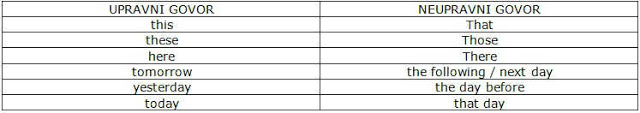 mijenja se zamjenica (I – she).mijenja se mjesni prilog (here – there).mijenja se vremenski izraz (tomorrow – the next day). Upotreba veznika „that“ u neupravnom govoru 
Neupravni govor u engleskom jeziku povremeno sadrži veznik that. On se koristi kako bi zavisnu rečenicu povezao s glavnom. Međutim, njegova upotreba nije obavezna. Možeš izreći neku rečenicu engleskog jezika sa tim veznikom, ili bez njega. Rečenica je ispravna i ima isto značenje u oba slučaja. 

Brent sais that he is very happy. 
Brent sais he is very happy.Neupravna pitanja u engleskom jeziku 
Znaš li kako koristiti pitanja u neupravnom govoru engleskog jezika? Postoje neke manje promjene, pa obavezno obrati pozornost na njih. Tu možemo ubrojiti sljedeće: pitanje iz upravnog govora gubi upitni oblik, te postaje izjavna rečenica. mijenja se redoslijed riječi u rečenici.ukoliko je glagol u prošlom vremenu, mijenjaju se glagolska vremena. She asks me: “Where is the post office?“ 
She asks me where the post office is. 

Objašnjenje: Ovo je jednostavna upitna rečenica engleskog jezika. Glagol koji najavljuje navod (ask) je u prezentu. Tu se mijenja samo redoslijed riječi u rečenici, dok glagolsko vrijeme u navodu ostaje isto. Za y/n pitanja u upravnom govoru opet se lako snađemo. Prvo ide citat, a zatim slijedi navod o tome da smo nekog citirali. Npr. "Are you OK?," my dad asked. 

Za neupravni govor prvo prikažemo tko je što rekao, a zatim slijedi ostatak rečenice. If se koristi često, ali nije pravilo. Npr. "My dad asked if I was going with them." Npr2. "She wanted to know whether I had a car."REPORTED COMMANDS (NEUPRAVNE NAREDBE)Za prenošenje naredbi iz upravnog u neupravni govor služimo se glagolom tell/told iza kojeg slijedi infinitiv s prijedlogom 'to'.TELL/TOLD + TO INFINITIVEEXAMPLE: ' Go away!' She told me to go away.Ako je naredba u niječnom obliku koristimo TELL/TOLD +NOT+ TO INFINITIVE'Don't touch that'He told his little brother not to touch that.REPORTED REQUESTS (NEUPRAVNI ZAHTJEVI)                         REPORTED SPEECH (NEUPRAVNI GOVOR)USE Neupravnim govorom izvještavamo  o onome što je netko rekao, pitao, molio, naredio. Neupravnim govorom prenosimo izjave, pitanja, naredbe, zahtjeve…REPORTED STATEMENTS (IZJAVE U NEUPRAVNOM GOVORU)za prenošenje izjava iz upravnog u neupravni govor služimo se glagolom 'say' iza kojeg slijedi riječ 'that''I'm tired', she says. (direct statement)She says that she is tired. (reported statement)U govornom jeziku često izostavljamo riječ 'that' Za prenošenje nečije izjave možemo također koristiti i glagol 'tell' iza kojeg slijedi ime osobe ili zamjenica za izravni objekt (me,you,him,her,it,us,you,them)'I'm tired',she says to Peter.She tells Peter (that) she is tired.She tells him (that) she is tired.U neupravnom govoru mijenjamo osobne zamjenice i posvojne pridjeve.'We like our school', they say.They say they like their school.Ponekad u neupravnom govoru mijenjamo i druge riječi , kao naprimjer mjesne i vremenske priloge.'I like it here' (Kaže dječak koji je na praznicima u pismu roditeljima)He says he likes it there. ( Njegovi roditelji izvještavaju svoje prijatelje.)REPORTED QUESTIONS (PITANJA U NEUPRAVNOM GOVORU)Za prenošenje pitanja u neupravni govor koristimo glagol 'ask'.Steve to Peter, 'Do you like tennis?'Steve asks Peter if he likes tennis.Pitanje u neupravnom govoru možemo uvesti izrazom 'want to know'.'Do you like tennis, Peter?'Steve wants to know if Peter likes tennis.Ako se radi o pitanju koje započinje glagolom i nema upitnu riječ na početku (YES/NO questions) pitanje u neupravnom govoru uvodimo riječju 'if'. DO/DOES/DID se ne koriste u neupravnom govoru.pitanje iz upravnog govora gubi upitni oblik, te postaje izjavna rečenica. mijenja se redoslijed riječi u rečenici.Ako pitanje započinje upitnom riječju (who, what, when,why,where,how) (WH-question)neupravno pitanje uvodimo tom upitnom riječju.' What is your hobby, Mark?',asks Stella.Stella asks Mark what his hobby is.'Where do you live?'Stella asks Mark where he lives.Uz glagol 'ask' neupravna pitanja možemo uvesti i ovim izrazima- 'Do you know', 'Can you tell me?', 'I don't know….''Where is the hospital?'Do you know where the hospital is?Can you tell me where the hospital is?I don't know where the hospital is.REPORTED COMMANDS (NEUPRAVNE NAREDBE)Za prenošenje naredbi iz upravnog u neupravni govor služimo se glagolom tell/told iza kojeg slijedi infinitiv s prijedlogom 'to'.TELL/TOLD + TO INFINITIVEEXAMPLE: ' Go away!'                   She told me to go away.Ako je naredba u niječnom obliku koristimo TELL/TOLD +NOT+ TO INFINITIVE'Don't touch that'                    He told his little brother not to touch that.REPORTED REQUESTS (NEUPRAVNI ZAHTJEVI/ ZAMOLBE)Za prenošenje zahtjeva/zamolbi iz upravnog u neupravni govor služimo se glagolom ask/asked  iza kojeg slijedi infinitiv s prijedlogom 'to'ASK/ASKED + TO INFINITIVEZa prenošenje zahtjeva u niječnom obliku služimo se ovom formulomASK/ASKED + NOT + TO INFINITIVEEXAMPLES'Help me please!'                     She asked me to help her.'Don't leave me here, please!'            She asked me not to leave her there.Zahtjev se može izraziti  na razne načine, ali se uvijek prenosi na isti način.'Could you close the door,please?'She asked him to close the door.'Would you show me the way to the museum?'A lady asked us to show her the way to the museum.'Can you help me with my maths,please?'I asked my dad to help me with my maths.                               SCHOOLWORK                                          18th May 2015EXERCISES ON PASSIVE AND REPORTED SPEECH:TURN THESE DIRECT QUESTIONS INTO REPORTED QUESTIONS:They say: ' Is she ever in a good mood?'They ask (want to know) if she is ever in a good mood.He wants to know : ' What kind of music does she listen anyway?'He wants to know what kind of music she listens  anyway.You say: ' Is she on the school  sports team?'You ask if she is on the school sport team.Tony says: ' What's her name anyway?'Tony asks what her name is.Mia asks: ' Does she ever go out?'Mia asks if she ever goes out.You ask: ' Does Amy go out a lot?'You ask if Amy goes out a lot.                           SCHOOLWORK          BROOKLYN BRIDGEBOROUGH – OKRUGSUSPENSION BRIDGE- VISEĆI MOSTCAISSON – KESON ( VELIKI SPREMNIK ISPUNJEN ZRAKOM NAMIJENJEN LJUDIMA KOJI RADE POD VODOM)CAISSON DISEASE- MUČNINA UZROKOVANA DEKOMPRESIJOMSTEEL WIRE- ČELIČNA ŽICA/KABELSTAIRWAY- STUBIŠTECAR LANE – PROMETNI TRAKBUILDING SITE- GRADILIŠTEENGINEERING – INŽINJERSTVO, GRADITELJSTVOCABLE-STAYED BRIDGE- ZAVJEŠNI MOST1packsome extra money1  pack your suitcase  ( spakirati kovčeg)2summersouvenirs2 summer camp ( ljetni kamp)3booksightseeing3 book accommodation ( rezervirati smještaj)4readphotographs4 read guidebooks ( čitati turističke vodiče)5havepostcards5 have some extra money ( imati  dodatni novac- za neplanirane troškove) 6travela friend6 travel by plane ( putovati avionom)7buytennis7buy  souvenirs ( kupovati suvenire)8gotime8 go sightseeing ( razgledavati znamenitosti)9takelocal dishes9 take photographs ( slikavati)10writeaccommodation10 write postcards ( pisati razglednice)11meetguidebooks11 meet a friend ( sresti prijatelja)12playcamp12 play tennis ( igrati tenis)13spendyour suitcase13 spend  time ( provoditi vrijeme)14tryby plane14 try local dishes ( iskušavati lokalne specijalitete- jela)Key stageYearFinal examAgesState funded school nameState funded Alternative nameState funded selective school nameFee paying private school nameFee paying entrance exam nameFoundationNursery3-4FoundationReception4-5PrimaryInfantKey Stage 1Year One5-6PrimaryInfantKey Stage 1Year Two6-7PrimaryInfantKey Stage 2Year Three7-8PrimaryJuniorKey Stage 2Year Four8-9PrimaryJuniorPrep schoolKey Stage 2Year Five9-10PrimaryJuniorPrep schoolKey Stage 2Year SixSATS, 11+10-11PrimaryJuniorPrep schoolKey Stage 3Year Seven11-12SecondaryHigh schoolGrammar schoolPrep schoolKey Stage 3Year Eight12-13SecondaryHigh schoolGrammar schoolPrep schoolKey Stage 3Year Nine13-14SecondaryHigh schoolGrammar schoolPublic schoolCommon Entrance ExaminationKey Stage 4Year Ten14-15SecondaryHigh schoolGrammar schoolPublic schoolKey Stage 4Year ElevenGCSE15-16SecondaryHigh schoolGrammar schoolPublic schoolKey Stage 5Year Twelve16-17SecondarySixth formGrammar schoolPublic schoolKey Stage 5Year ThirteenA-Levels17-18SecondarySixth formGrammar schoolPublic schoolP E O P L ECAME  FROMWHENL A N G U A G E SThe CeltsThe Central Europe700 – 400 B.C.C E L T I CGaelic, Welsh, Cornish, BretonThe RomansThe Roman Empire43 A.D.1 st centuryL A T I NThe AnglesandSaxonsthe north ofGermany5 thcenturyOLD  ENGLISHGermanic origin :milk,finger,horseThe ChristianChurchreturnedto Britain from Rome597 A.D.6 th centuryL A T I NRoman origin : candle, rose, bishopTheV i k i n g sSc a n d i n a v ia9 th centuryOLD  NORSEScandinavian origin :window, sky, skin, skirt,take, leg, call, dirtTheN o r m a n sthe north ofF r a n c e1066 A.D.11 th centuryNORMAN  FRENCHFrench origin : costume,government,colour,music1bamboo 7UnderB A M B O O     R A F T 2John 12CookJ O H N    F L Y N N 3the flying 14timeTHE   F L Y I N G   D O C T O R    S E R V I C E4cattle  3doctor serviceC A T T L E     S T A T I O N S5the school 10rushTHE   S C H O O L   of the   A I R   PROGRAMME6Ayers Rock  8backA Y E R S    R O C K   -   U L U R U7Down1raftD O W N    U N D E R8the Out6UluruThe   O U T B A C K9Edward 11TasmanE D W A R D    H A R G R A V E S10gold5of the air programG O L D    R U S H11Abel 9HargravesA B E L    T A S M A N12James 13PhillipJ A M E S    C O O K13Arthur 2FlynnA R T H U R    P H I L L I P14Dream4stationsD R E A M T I M E1in 1851  discovered gold near SydneyE D W A R D    H A R G R A V E S2a rush to a place where gold has just been discoveredG O L D    R U S H3  when the first ancestors were createdD R E A M T I M E4  a place where cattle are bought and soldC A T T L E     S T A T I O N S5 an extremely large rock in sw  Northern TerritoryA Y E R S    R O C K   -   U L U R U6 a Dutch sailor who found a big islandA B E L    T A S M A N7 founded the first European colony near SydneyA R T H U R    P H I L L I P8 doctors visiting their patients by helicoptersThe  F L Y I N G   D O C T O R    S E R V I C E9  Australia's nicknameD O W N    U N D E R10 primitive vessel made of a tropical plantB A M B O O     R A F T 11 organized the flying doctor serviceJ O H N    F L Y N N12 getting an education by using a radioThe   S C H O O L   of  the   A I R   PROGRAMME13an English explorer of the coasts of Australia and NZJ A M E S    C O O K14the part of Australia far away from citiesT H E   O U T B A C KAustralia is situated in the south of the Southern Hemisphere between the Indian and the Pacific Ocean.It is called  DOWN UNDER  because of its geographical position.It is the world's smallest continent but the largest island which consists of six states and two territories. 22 million people live there. Their official language is English with a special accent strine. The first inhabitants of Australia were the Aborigines who came to Western Australia on  BAMBOO RAFTS some 40 000 years ago. They believed in a time of creation, the  DREAMTIME , when mythical ancestral beings rose from the earth and took human, animal or plant form. Their wall paintings can be seen in the caves of  AYERS ROCK ( Uluru ) located in the south of Northern Territory. It is a large rock formation. Here is a list of some famous people important for the development of Australia. In 1642 a Dutch sailor  ABEL  TASMAN  found the island Tasmania. In 1770  JAMES COOK  discovered and explored the eastern part of Australia.In 1788 Captain  ARTHUR PHILLIP  founded the first European colony near Sydney mostly inhabited by convicts from the overcrowded prisons in Britain. In 1851  EDWARD HARGRAVES  discovered gold near Sydney and the  GOLD RUSH  started.  Most Australians live in the big cities on the southeast or east coast. But there are some living in the OUTBACK , deep inland where children don't go to school but listen to  the  SCHOOL OF THE AIR PROGRAMME.  They usually live on large CATTLE  STATIONS. It was here that the reverend JOHN FLYNN organized the FLYING DOCTOR SERVICE and offered his spiritual and medical help.Australia was isolated from the rest of the world for millions of years and that's why its animals like kangaroos, koala bears, dingos, platypuses ....  developed differently. There are about 150 million sheep in Australia and wool is their main export. Australians are very friendly and hardworking people who enjoy in different sports and activities.1AYERS ROCK ( Uluru )8DOWN UNDER2ARTHUR PHILLIP9JOHN FLYNN3GOLD RUSH10DREAMTIME4BAMBOO RAFTS11EDWARD HARGRAVES5The  OUTBACK12The  ABORIGINES6SPECIAL ANIMALS13STATES and CAPITALS7JAMES COOK14ABEL  TASMANHumpty Dumpty sat on a wall.Humpty Dumpty had a great fall.All the king's horses and all the king's menCouldn't put Humpty together again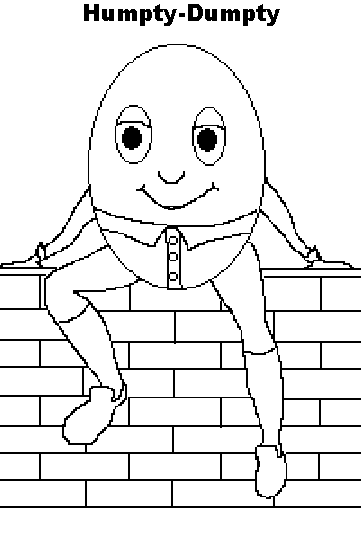 POSITIVE FORM I was playing  You were playing  He,she,it was playing  We were playing  You were playing  They were playing         NEGATIVE FORM          I was not (wasn't) playing        You were not(weren't) playing        He was not playing (He wasn't playing)         She was not playing (She wasn't playing)         It was not playing    (It wasn't playing)         We were not playing (We weren't playing)         You were not playing (You weren't playing)         They were not playing (They weren't playing)QUESTION FORMWas I playing?Were you playing?Was he,she it playing?Were we,you, they playing?         NEGATIVE FORM          I was not (wasn't) playing        You were not(weren't) playing        He was not playing (He wasn't playing)         She was not playing (She wasn't playing)         It was not playing    (It wasn't playing)         We were not playing (We weren't playing)         You were not playing (You weren't playing)         They were not playing (They weren't playing)Study these sample questionsSUBJECT QUESTION: A subject question asks about the subject of the sentence.
Do NOT change the word order of the question. OBJECT QUESTION: An object question asks about the object of the sentence.
You MUST change the word order of the question. 1. 
   The doctor is working with the nurse.2. 
   The doctor told the nurse to draw blood.3. 
   The repairman worked on the computer yesterday.4. 
   The repairman worked on the computer yesterday.5. 
   The woman wrote a long letter.6. 
   The woman wrote a long letter.7. 
   The teacher gave the student some advice.8. 
   The teacher gave the student some advice.9. 
   The robber demanded all the money in the cash register.9. 
   The robber asked for all the money in the cash register.PositiveNegativeQuestionI / you / we / theyI have been speaking.I have not been speaking.Have I been speaking?he / she / itHe has been speaking.He has not been speaking.Has he been speaking?Exceptions in spelling when adding ingExamplefinal e is dropped
(but: ee is not changed)come – coming
(but: agree – agreeing)after a short, stressed vowel, the final consonant is doubledsit – sittingl as final consonant after a vowel is doubled (in British English)travel – travellingfinal ie becomes ylie – lyingActive formPresent simple  passivepast simple passivespeakam/is/are spokenwas/were spokenplayam/is/are playedwas/were playedmakeam/is/are madewas/were madethrowam/is/are thrownWas/were throwndrivewriteteacheatstealTalk (d.r.)singbuyfightfreezehold